Oblastný futbalový zväz Vranov nad Topľou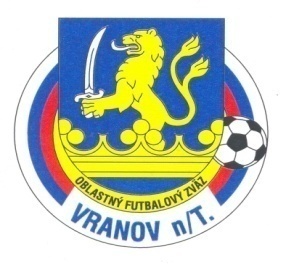 ul.Dr.C.Daxnera 86/4, 093 01 Vranov nad Topľoutel: 0908 183 691 , mail: obfzvranov@gmail.com                          Úradná správa ObFZ Vranov nad Topľou                                         Č.17 zo dňa 11.4.2019        Športovo-technická komisia ObFZ Vranov nad TopľouŠTK na základe rozhodnutia Regionálneho úradu verejného zdravotníctva vo Vranove nad Topľou ruší stretnutie 10.kola VI.liga muži K.Poruba-D.Klčovo.ŠTK žiada dotknuté kluby o nahlásenie náhradného termínu odohratia majstrovského stretnutia do 17.4.2019 na sekretariát ObFZ Vranov n/T.ŠTK upozorňuje kluby na pripravenosť hracích plôch , šatní,platnosť registračných preukazov,lekárskych povolení na striedavý štart hráča a splatnosť zberných faktúr  pred začiatkom jarnej časti.            KOMISIA ROZHODCOV ObFZ Vranov nad Topľou Obsadenie rozhodcov a delegátov stretnutiaVI.liga muži 10. Kolo dňa 21.4.2019 o 16.00 hod.domácihostiaPozn.RAR1AR2DSPošaČaklovLenkováSmoligaKováčKatriňákN.HrabovecZamutovJevínKičNemčíkVechecČierne n.TŠtegerJ.ValčoŠestákŽolnaSedliskáTovarnéM.ValčoStanovčákGoga